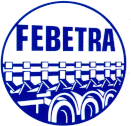   Koninklijke Federatie van Belgische Transporteurs en Logistieke Dienstverleners 	 Fédération Royale Belge des Transporteurs et des Prestataires de Services Logistiques  Königlicher belgischer Verband der Transportunternehmen und der LogistikdienstleisterATTESTATION D’EMPLOI –ATTESTATION D’EXCEPTION A LA QUARANTAINE EN CAS DE CONTACT A HAUT RISQUE CP 140.03Je soussigné, ……………….………………………………………………………………….. en qualité de ………………………………………………………………déclare que la personne en possession de la présente attestation  ……………………………………………………………………. (nom de la personne)employé(e) par la société ………………………………………………………………… (nom de la société)fait un déplacement professionnel ou fait la navette entre son adresse de résidence habituelle et son lieu de travail. L'employé, par la nature de son travail en tant que .................................................. (description de fonction), n'est pas en mesure de faire du télétravail.Cela signifie que cette personne relève de l'article 2 de l’arrêté ministériel du 1er novembre 2020 modifiant l’arrêté ministériel du 28 octobre 2020 portant des mesures d’urgence pour limiter la propagation du coronavirus COVID-19 et est autorisée à voyager sur la voie publique et vers/depuis son lieu de travail.(n'inclure les éléments suivants dans l'attestation que si celle-ci est applicable à (la fonction de) la personne concernée) Ce qui précède démontre que le travailleur exerce une fonction critique et travaille dans un secteur essentiel. Après la consultation nécessaire au sein de l'entreprise, la fonction a été incluse dans la liste des fonctions critiques. L'arrêt temporaire ou la réduction de l'activité met en danger le secteur. L'exercice de la fonction par le travailleur en possession de cette attestation est irremplaçable et indispensable à la continuité de l'entreprise. La fonction en question peut être exercée dans le respect des règles de distanciation/restriction des contacts sociaux. Ce document atteste que le travailleur concerné est soumis à une exception à l'obligation de quarantaine en cas de contact à haut risque.  Fait à …………………………………………… le ………………….(Signature, nom et fonction, et  timbre ou logo de la société)